Here Title of the Article List of Authors (Full Name)Affiliation IntroductionHere content. Title More content here….Content and Content…..Example of a bullet pointsA second bullet point. Another title Content and Content…..Content and Content…..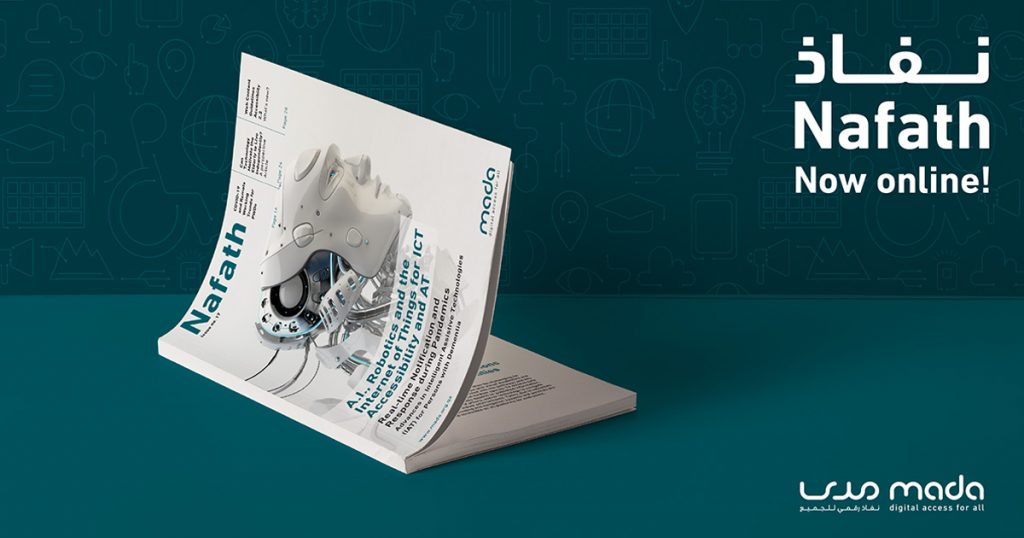 Figure 1. This is an image with captionContent and Content…..Content and Content…..References(Please follow APA reference style: https://libguides.murdoch.edu.au/APA )Barbarino, P., Lynch, C., Al-Hamad, H.K., Malik, R., Hammad, S., and Almeer, F.K. (2020) Dementia: Lessons learned from Qatar. Qatar Foundation and World Innovation Summit for Health. Benett, B., Mcdonald, F., Beaty, E., Carney, T., Frecklton, I., White, B., and Willmott, L. (2017). Assistive technologies for people with dementia: ethical considerations. Bulletin of the World Health Organization 2017;95:749-755. Beaunoyer, E., Dupéré, S., & Guitton, M. J. (2020). COVID-19 and digital inequalities: Reciprocal impacts and mitigation strategies. Computers in Human Behavior, 111, 106424.Delello and McWhorter, (2017). Reducing the digital divide: Connecting older adults with digital technology. Journal of Applied Gerontology. 36(1):3-28. 